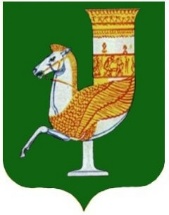 П О С Т А Н О В Л Е Н И ЕАДМИНИСТРАЦИИ  МУНИЦИПАЛЬНОГО  ОБРАЗОВАНИЯ «КРАСНОГВАРДЕЙСКИЙ РАЙОН»От   23.12.2022г.  №_1088с. КрасногвардейскоеО внесении изменений и дополнений в постановление администрации МО «Красногвардейский район» от 31.05.2021 г. № 437 «Об утверждении Порядка предоставления субсидий из средств бюджета МО «Красногвардейский район» социально ориентированным некоммерческим организациям, не являющимся казенными учреждениями»В целях приведения в соответствие с действующим законодательством нормативных правовых актов администрации, руководствуясь Уставом МО «Красногвардейский район»ПОСТАНОВЛЯЮ:Внести в постановление администрации МО «Красногвардейский район» от 31.05.2021 г. № 437 «Об утверждении Порядка предоставления субсидий из средств бюджета МО «Красногвардейский район» социально ориентированным некоммерческим организациям, не являющимся казенными учреждениями» в приложение № 1 следующие изменения и дополнения в приложении № 1:пункт 1.7. дополнить абзацем следующего содержания:«Сведения о субсидиях включаются в размещаемый на едином портале реестр субсидий, формирование и ведение которого осуществляется Министерством финансов Российской Федерации в установленном им порядке. При составлении проекта бюджета МО «Красногвардейский район» администрация формирует и направляет в Министерство финансов Российской Федерации на едином портале информацию о субсидии, подлежащую включению в реестр.»;  подпункт 2 пункта 2.4. изложить в новой редакции:«2) дата начала подачи или окончания приема предложений, заявок (далее – заявок) участников отбора, которая не может быть ранее:	- 10-го календарного дня, следующего за днем размещения объявления о проведении отбора, в случае если получатель субсидии определяется по результатам запроса предложений и отсутствует информация о количестве получателей субсидии, соответствующих категории отбора;	- 5-го календарного дня, следующего за днем размещения объявления о проведении отбора, в случае если получатель субсидии определяется по результатам запроса предложений и имеется информация о количестве получателей субсидии, соответствующих категории отбора;»;   подпункт 2.5.1. пункта 2.5. дополнить абзацем следующего содержания:	«- участник отбора не должен находиться в перечне организаций и физических лиц, в отношении которых имеются сведения об их причастности к экстремистской деятельности или терроризму, либо в перечне организаций и физических лиц, в отношении которых имеются сведения об их причастности к распространению оружия массового уничтожения.»;в наименовании раздела 5 исключить слово «целей»;пункт 5.1. изложить в новой редакции:	«5.1. Администрация МО «Красногвардейский район» осуществляет проверку соблюдения порядка и условий предоставления субсидии, в том числе в части достижения результатов предоставления субсидии, отдел внутреннего муниципального финансового контроля администрации МО «Красногвардейский район» осуществляет проверку соблюдения получателем субсидии порядка и условий предоставления субсидии в соответствии со статьями 268.1 и 269.2 Бюджетного кодекса Российской Федерации.»; пункт 5.2. изложить в новой редакции:	«5.2. Предоставленная получателю субсидии субсидия подлежит возврату в доход бюджета МО «Красногвардейский район» в случае установления фактов несоблюдения условий и порядка предоставления субсидии, представления недостоверных сведений в целях получения субсидии, а также в случае недостижения результата предоставления субсидии.»;пункт 5.3. изложить в новой редакции:	«5.3. В случае выявления администрацией МО «Красногвардейский район», отделом внутреннего муниципального финансового контроля администрации  МО «Красногвардейский район» нарушений действующего законодательства, Администрация после подписания акта проверки или получения акта проверки от отдела внутреннего муниципального финансового контроля администрации  МО «Красногвардейский район»  направляет в течение 14 рабочих дней требование о возврате субсидии заказным письмом с уведомлением о вручении получателю субсидии либо в электронной форме по телекоммуникационным каналам связи в адрес получателя субсидии, либо передается руководителю получателя субсидии или уполномоченному представителю лично под расписку.»; приложение 1 к Порядку предоставления субсидий из средств бюджета муниципального образования «Красногвардейский район» социально ориентированным некоммерческим организациям, не являющимся казенными учреждениями изложить в новой редакции (Приложение).2. Установить, что положения подпункта 1.1 пункта 1 применяются, начиная с бюджета на 2025 год (на 2025 год и плановый период 2026 и 2027 годов). 3. Действие абзаца второго пункта 2.5.1 приостановить до 01.01.2023 года.4. Опубликовать настоящее постановление в районной газете «Дружба» и разместить на официальном сайте органов местного самоуправления муниципального образования «Красногвардейский район» в сети Интернет.5. Контроль за исполнением данного постановления возложить на управление финансов администрации МО «Красногвардейский район» и отдел экономического развития и торговли администрации МО «Красногвардейский район».  6. Настоящее постановление вступает в силу со дня его опубликования, за исключением положений, для которых установлены иные сроки вступления их в силу.Глава МО «Красногвардейский   район»				  	         Т.И. Губжоков Приложениек постановлению администрации МО «Красногвардейский район»  от   23.12.2022г. №  1088Приложение № 1к Порядку предоставления субсидий из средств бюджета муниципального образования  «Красногвардейский  район»  социально ориентированным некоммерческим организациям, не являющимся казенными учреждениямиЗаявкана предоставление субсидий из средств бюджетамуниципального образования «Красногвардейский район» социальноориентированным некоммерческим организациям,не являющимся казенными учреждениямиИнформация об организации-заявителеОб ответственности за предоставление неполных или заведомо недостоверных сведений и документов предупреждены.Подтверждаю, что по состоянию на "___" __________ 202__ года <*> __________________________________________________________________________(наименование участника отбора, получателя субсидии)  - не находится в процессе реорганизации, ликвидации, в отношении него не введена процедура банкротства, деятельность не приостановлена в порядке, предусмотренном законодательством Российской Федерации (участник отбора - юридическое лицо);  - не прекращена деятельность в качестве индивидуального предпринимателя (участник отбора - индивидуальный предприниматель);  - не находится в перечне организаций и физических лиц, в отношении которых имеются сведения об их причастности к экстремистской деятельности или терроризму, либо в перечне организаций и физических лиц, в отношении которых имеются сведения об их причастности к распространению оружия массового уничтожения.Подтверждаю отсутствие у ____________________________________ просроченной                                                        (наименование участника отбора, получателя субсидии)задолженности по возврату в бюджет МО «Красногвардейский район» субсидий и (или) компенсаций, бюджетных инвестиций, предоставленных в том числе в соответствии с иными правовыми актами, а также иной просроченной (нерегулированной) задолженности по денежным обязательствам перед МО «Красногвардейский район», из бюджета которого предоставляется субсидия, по состоянию на "___" _____________ 202___ года.Подтверждаю, что _____________________________________________ не является:(наименование участника отбора, получателя субсидии)- иностранным юридическим лицом, а также российским юридическим лицом, в уставном (складочном) капитале которого доля участия иностранных юридических лиц, местом регистрации которых является государство или территория, включенные в утвержденный Министерством финансов Российской Федерации перечень государств и территорий, предоставляющих льготный налоговый режим налогообложения и (или) не предусматривающих раскрытия и предоставления информации при проведении финансовых операций (офшорные зоны), в совокупности превышает 50 процентов по состоянию на "___" ______________ 202___ года;- получателем средств из бюджета МО «Красногвардейский район» на основании иных нормативных правовых актов на цели, указанные в Порядке, по состоянию на "___" ______________ 202___ года. Подтверждаю, что по состоянию на "___" ______________ 202___ года   - в реестре дисквалифицированных лиц отсутствуют сведения о дисквалифицированных руководителе, членах коллегиального исполнительного органа, лице, исполняющем функции единоличного исполнительного органа, или главном бухгалтере участника отбора, получателя субсидии (участник отбора - юридическое лицо);  - в реестре дисквалифицированных лиц отсутствуют сведения о дисквалифицированном индивидуальном предпринимателе (участник отбора - индивидуальный предприниматель).Подтверждаю, что по состоянию на "___" ___________ 202__ года у ___________________________________________________отсутствует неисполненная        (наименование участника отбора, получателя субсидии)обязанность по уплате налогов, сборов, страховых взносов, пеней, штрафов, процентов, подлежащих уплате в соответствии с законодательством Российской Федерации о налогах и сборах.Даю согласие на осуществление Администрацией проверки соблюдения порядка и условий предоставления субсидии, в том числе в части достижения результатов предоставления субсидии. Даю согласие на осуществление отделом внутреннего муниципального финансового контроля администрации МО «Красногвардейский район» проверки соблюдения порядка и условий предоставления субсидии в соответствии со ст. 268.1 и ст. 269.2 Бюджетного кодекса РФ.Даю согласие на публикацию (размещение) в информационно-телекоммуникационной сети "Интернет" информации о ___________________________, о подаваемой заявке на участие в отборе и иной информации о ___________________________________________, связанной с отбором участников отбора на получение субсидии.Все требования и условия, необходимые для предоставления субсидии, выполнены.В случае нарушения ___________________________________________условий, целей и порядка                                         (наименование участника отбора, получателя субсидии)предоставления субсидий, установленных Порядком, и другими нормативными правовыми актами; непредставления установленной соглашением о предоставлении субсидии отчетности; нарушения условий, установленных при предоставлении субсидий, выявленного по фактам проверок, проведенных Администрацией и отделом внутреннего муниципального финансового контроля администрации МО «Красногвардейский район»; нарушения обязательств, предусмотренных Порядком и соглашением, в части достижения значений результатов предоставления субсидий обязуемся возвратить полученную субсидию (часть субсидии) в установленном порядке.В подтверждение вышеприведенных данных прикладываются следующие документы:1. ______________________ (название документа) _______ (количество страниц в документе);2. ______________________ (название документа) _______ (количество страниц в документе);3. ______________________ (название документа) _______ (количество страниц в документе).Достоверность информации (в том числе документов) подтверждаю.С условиями предоставления субсидии из бюджета МО «Красногвардейский район» ознакомлен и согласен.    _______________________  _____________       ______________________________         (наименование                       (подпись)                     (фамилия, инициалы)     должности руководителя)    "__" _________ 20___ г.     М.П.    Достоверность  сведений,   указанных на  данной  странице,  подтверждаю   ____________________         (подпись)И.о. управляющего делами администрации района – начальника общего отдела	   					                         Х.Н. Хутов  Название общественной организацииКонтактная информация:Почтовый адрес (с индексом)Номер телефона/факсаАдрес электронной почтыФ.И.О. руководителя организацииАдрес электронной почты руководителяЗапрашиваемая сумма (руб.)Полное название организации (согласно свидетельству о регистрации)Сокращенное названиеНомер свидетельства о государственной регистрации, дата его выдачи, название регистрирующего органаФ.И.О. главного бухгалтераномер телефона,адрес электронной почтыРеквизиты организации - заявителя:ИНН / ОГРННаименование учреждения банкаМестонахождение банкаРасчётный счётКорреспондентский счётБИККППОсновные направления деятельности(не более 5)Количество членов организации (данные приводятся по состоянию напоследний отчётный период):физических лицюридических лицДоходы организации за последний финансовый год (руб.)Источники доходов организации и доля в (%) каждого источника:членские взносыблаготворительные пожертвованиякоммерческие организациисобственная хозяйственная деятельностьдругое